Dear Sir/Madam,	1	Further to TSB Announcements AAP-44 and AAP-45 of 16 October and 1 November 2014, respectively, and pursuant to § 6.2 of Recommendation A.8 (, 2008), I hereby inform you that Study Group 15 approved the texts of draft new Recommendations ITU-T G.989.2,  ITU-T G.9701 and  ITU-T G.9979, and Amendment 4 to Recommendation ITU-T G.994.1 (2012) during its Plenary session held on 5 December 2014.2	The titles of the approved texts are :−	Recommendation ITU-T G.989.2 (new), 40-Gigabit-capable passive optical networks 2 (NG-PON2): Physical media dependent (PMD) layer specification.−	Amendment 4 to Recommendation ITU-T G.994.1 (2012), Handshake procedures for digital subscriber line transceivers: Amendment 4 - Additional codepoints for the support of G.fast.−	Recommendation ITU-T G.9701 (new), Fast Access to Subscriber Terminals (G.fast) - Physical layer specification.−	Recommendation ITU-T G.9979 (new), ITU-T Extension to the IEEE 1905.1 2013 Standard.3	Available patent information can be accessed on-line via the ITU-T website.4	The texts of the pre-published Recommendations will soon be available on the ITU-T website.5	The texts of these Recommendations will be published by ITU as soon as possible.Yours faithfully,Malcolm Johnson
Director of the Telecommunication
Standardization BureauTelecommunication Standardization
BureauTelecommunication Standardization
Bureau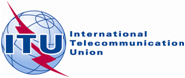 Geneva, 17 December 2014Ref:TSB Circular 133COM 15/GJ-	To Administrations of Member States of the Union;-	To ITU-T Sector Members;-	To ITU-T Associates participating in the work of Study Group 15; and-	To ITU-T Academia-	To Administrations of Member States of the Union;-	To ITU-T Sector Members;-	To ITU-T Associates participating in the work of Study Group 15; and-	To ITU-T AcademiaTel:+41 22 730 5515-	To Administrations of Member States of the Union;-	To ITU-T Sector Members;-	To ITU-T Associates participating in the work of Study Group 15; and-	To ITU-T AcademiaFax:+41 22 730 5853-	To Administrations of Member States of the Union;-	To ITU-T Sector Members;-	To ITU-T Associates participating in the work of Study Group 15; and-	To ITU-T AcademiaE-mail:tsbsg15@itu.int Copy:-	To the Chairman and Vice-Chairmen of 
Study Group 15;-	To the Director of the Telecommunication Development Bureau;-	To the Director of the Radiocommunication BureauSubject:Approval of draft new Recommendations ITU-T G.989.2,  ITU-T G.9701 and  ITU-T G.9979, and draft Amendment 4 to Recommendation ITU-T G.994.1 (2012)Approval of draft new Recommendations ITU-T G.989.2,  ITU-T G.9701 and  ITU-T G.9979, and draft Amendment 4 to Recommendation ITU-T G.994.1 (2012)